Dzień dobry przedszkolaki.Witamy Was w kolejnym dniu i zapraszamy do zabawy.Wtorek ;  ZABAWY Z LATEM.    1.”Gdy kółeczko obracamy, jaką porę roku mamy”.Czy potrafisz nazwać wszystkie pory roku?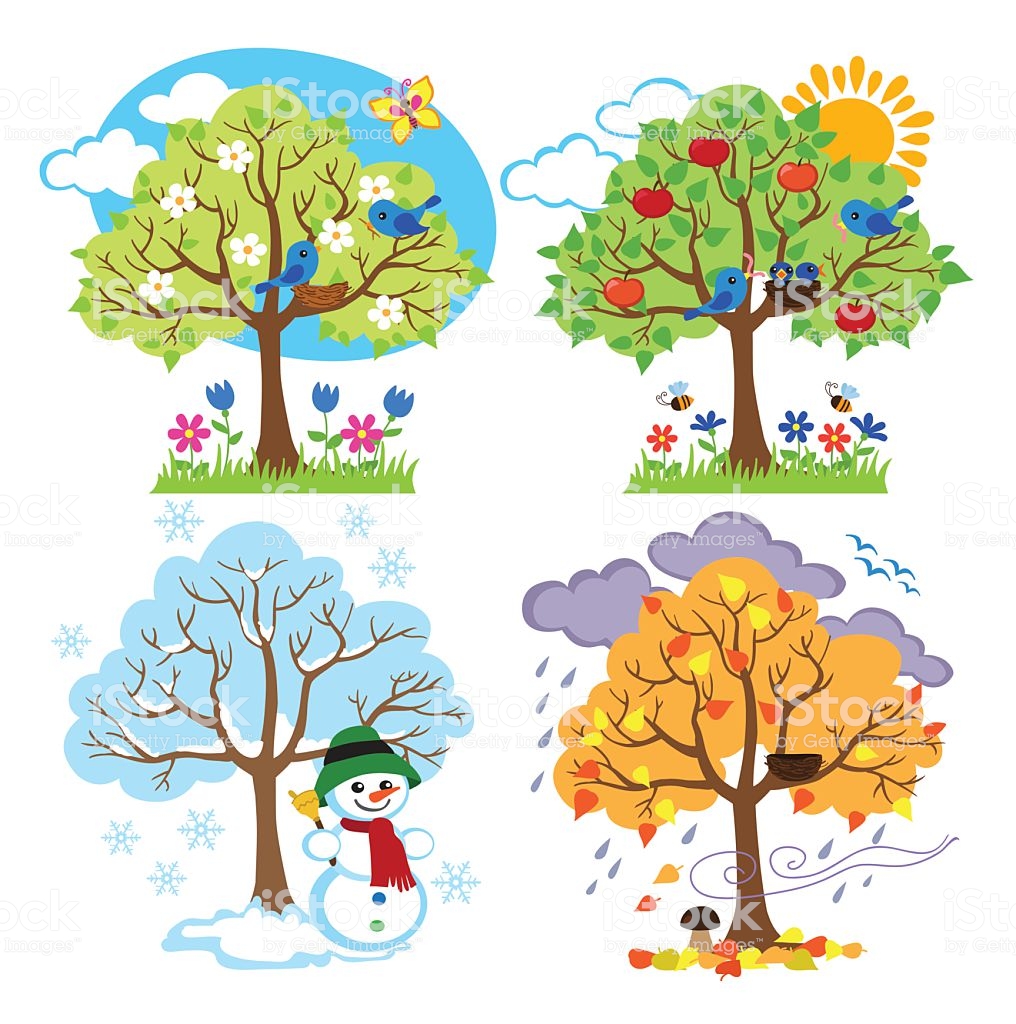 Ile mamy pór roku?Opowiedz o każdej z nich,po czym możemy ja poznać?2.Dopasuj przedmioty do postaci – karta pracy „Razem się bawimy”- str.42.cz.43.Wspólne ćwiczenia z całą rodzinA na powietrzu.        https://www.youtube.com/watch?v=Xw7aNr4vTbc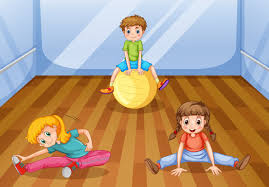 4.”Moje ulubione zabawy”- Karta pracy „Razem się bawimy”-str.43.cz.4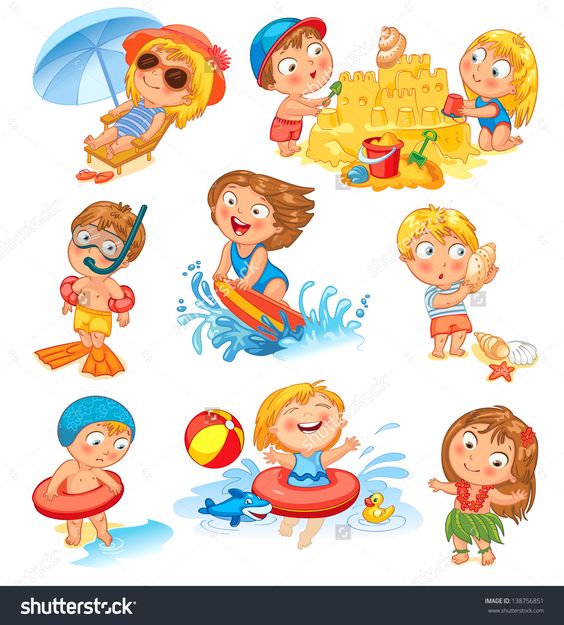 Opowiedz jak dzieci spędzają czas nad wodą, a jakie są twoje ulubione zabawy?5.Obejrzyj film „Bingo i Bongo - cztery pory roku”https://www.youtube.com/watch?v=yYva6w_cZ8AMiłej zabawy. Pani Aneta Pani Kinga.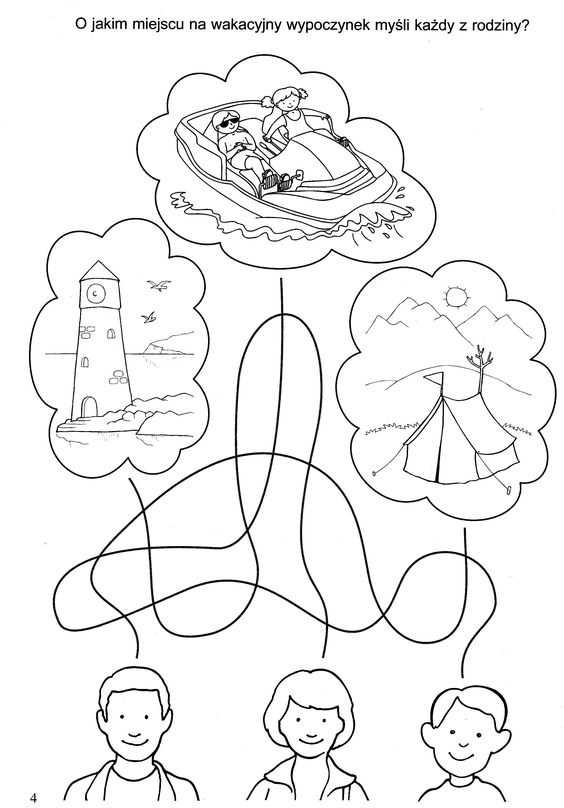 